Please consider the environment before printing this documentPurposeThe purpose of this document is to provide direction on how to prepare the executive summary report for IPMA level A, B or C candidates working in project management.Add more lines if applicablePlease copy and fill in relevant parts of this report according your needs to cover your experience.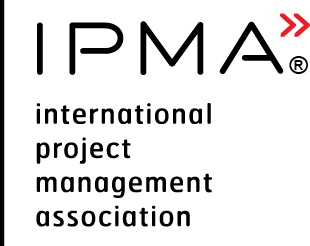 Executive Summary Reportfor IPMA Level A, B, C candidate, PROJECT MANAGEMENT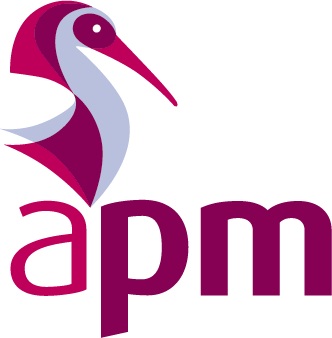 Candidate NameLevel Applied for (check one)  IPMA Level A  IPMA Level B  IPMA Level CDescription of employer’s organisationDescription of employer’s organisationDescription of employer’s organisationDescription of employer’s organisationOrganisation name:Number of employees < 250  250 – 5000  > 5000Main line of organisation’s industryE.g. software development, bankingE.g. software development, bankingE.g. software development, bankingRole of applicant within employer’s organisationRole of applicant within employer’s organisationRole of applicant within employer’s organisationRole of applicant within employer’s organisationAn organisational chart with applicant’s position identifiedArea(s) of responsibilityAn overview of the project management processes/procedures usedSummary for all projects Summary for all projects Summary for all projects Summary for all projects Name of the projectProject start dateProject finish dateDuration (months)Project #1Project #2Project #3Summary of project #1 Summary of project #1 Goal of the project and main deliverablesTime schedule and phasesProject start/finish dates: xx.xx.xxxx - xx.xx.xxxxList all phases covered:Management effortTotal number of menmonths of execution.Total budgetResources availablePersonnel:Number of persons total (peak) in the projectNumber of persons reporting to you ContractorsNumber of contractorsNumber of subcontractorsStakeholdersRelationship with internal and external stakeholders.Project control methods and documents used (tick off)	Project assignment	Work Breakdown Structure	Milestone schedule	Stakeholder management	Risk and opportunity management	Resource plan	Cost and finance plan	Earned Value report	Progress report	Others (list)Description of project challengesDescribe how you have managed projects and how you have met the complexity criteria. You can use the STAR approach (Situation, Task, Action, Result) in order to structure the report.Situation/challengeEffort to deal with it OutcomeReference to competence elementsYou can include the links to the information in complexity criteria form.